Poems about our native land  “ Ukraine”. 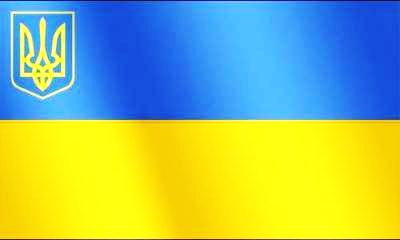   P1:  Blue sky and yellow field of grain      Is on the flag of my Ukraine.      It’s emblem speaks to all the world      With Freedom – such a lovely word.   P2:  Bread-salt will give to a friendly guest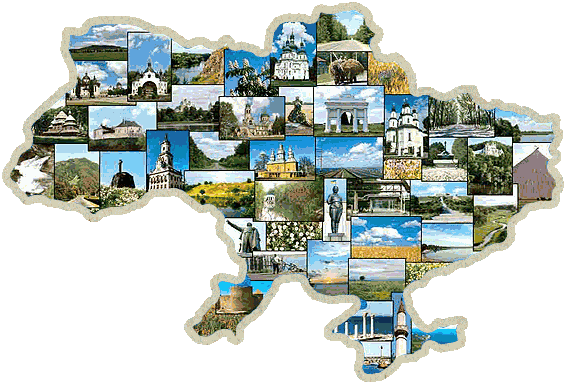        Ukrainian people without request.       They work and sing the song of praise      To God  who’s able from ash to raise.    P3:  Ukraine rejoices in the Lord       Reviving  from His mighty       Word Forever lives who’s born again.        Lord live and pray, my land Ukraine!    P4: “Love Ukraine, like sun that you love        Like wind, like grass, and like water,       Whenever you're happy, in moments of gladness,        At times of trouble, do love.   P5: “Love Ukraine, like sun that you love        Like wind, like grass, and like water,         Whenever you're happy, in moments of gladness,         At times of trouble, do love.     P6: My native land, the land of wonders,         Of autumn rains, and summer thunders.         The greenest hills and magic lakes,          The tender breeze, romantic land.          Amazing land – my dear Ukraine.Imagine our country being a sunflower. What will be the petals ?  Now let’s stop at each petal and describe it. Vocabularya) Fill in the correct word from the box1) Ukraine is one of the largest ___ of Eastern Europe. 2) Ukraine ___ on Russia, Belorus, Moldova, Poland, Slovakia, Hungary, Romania. 3) It is ___ the Black Sea and the Sea of Azov. 4) The major part of Ukraine is ___ . 5) The climate is ___ and soft. b) Fill in the words from the box and make up sentences with them.1) to ___ an area2) the ___ territory3) ___ areas4) ___ of plant species5) ___ life 6) ___ river7) ___ of Ukraine8) to ___ our countryPost-listening. Multiple Choice Questions.1.Cossacks were … .a) dependent peopleb) Free people2. The main idea of Zaporizhian Cossacks was … .a) to be independentb) to work for their masters3. Cossacks called their leader … .a) tsarb) koshovyi otaman4. Ivan Sirko … .a) broke up Zaporizhian Sich b) won many victories5. Cossacks fought for … .a) independence of their native landb) Russian Empress6. Cossacks were men who loved … .a) freedom and independenceb) their masters                                            Kyiv- the capital of Ukraine   Read the text. Match the titles  with the   passages.    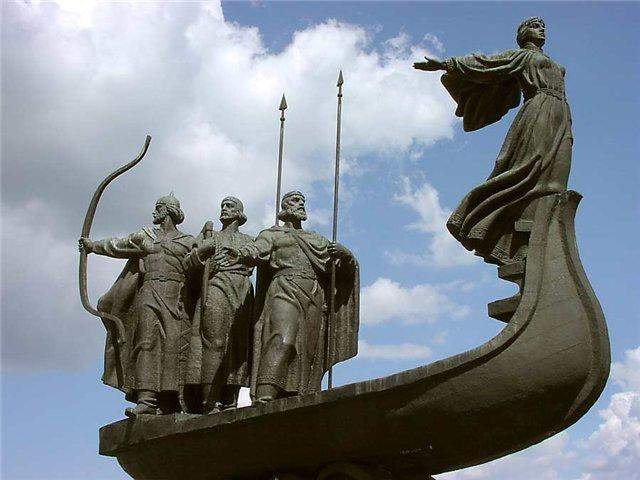    1. The historical monuments of Kyiv.    2. The geographical position.   3. Kyiv is the centre of education and culture.   4. The foundation of the capital.    5. The central street of the city.    A. Kyiv is the capital of Ukraine. It is one of the most beautiful and oldest cities in     Europe. The city is situated on the picturesque banks of the Dnipro river.      Kyiv is a large political , industrial, scientific and cultural centre.     Its   population is   about three million people.     B.  There is a legend about its founding. Once there were three brothers named      Kyi, Shchek and Khoryv, and they had a young sister named Lybid. Kyiv was      named after the eldest brother Kyi, two hills were named Shchekavytsa and      Khorevytsa after the other two brothers – Shchek and Khoryv. A narrow river      was named Lybid after the sister. In the 11th century, Kyiv  became the capital       of a strong Slavonic State – Kyivan Rus .    C.  Kyiv is about 1,500 years old. Today it is one of the greatest ancient European     cities, rich with the  monuments of art and architecture. Among them are the      Kyivo-Pecherska Lavra, the Golden Gate, St. Sophia’s Cathedral and the     monuments to Prince Volodymyr, Bohdan Khmelnytskyi and T. Shevchenko.       D.   Khreshchatyk is the central street of the capital. It is one of the finest streets   of the       city. The traffic is very heavy in it. A constant stream of buses and cars runs along  the   main street of the city.    E.  There are many research institutes in Kyiv and the Academy of Sciences is located     there. There are a lot of libraries in our capital. They have millions of books,     magazines and newspapers. The museums and art galleries make our capital a     world cultural centre. The famous T. Shevchenko Opera and Ballet Theatre and the I.          Franko Ukrainian Drama Theatre are visited by many residents and guests of       Kyiv.  Ukraine is a wonderful country with rich culture and interesting traditions. Ukrainians pay great attention to observing holidays. They try to keep all traditions and customs. Ukrainian people are kind, hospitable and friendly. They respect old people, love children, nature and animals. Home is a real wonder for them. Ukrainians are musical, artistic and wonderful craftsmen. They are hard-working.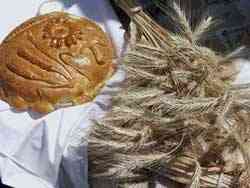       Ukrainians respect bread. They meet their guests with bread and salt on the embroidered towel.  Bread is one of the holiest foods. Ukrainian people celebrate Christmas, Easter, New Year, Ivana Kupala, St. Nicholas Day. They like to go to the church.    Our traditional symbols are straw didukh, decorated pysanka, holy water, and traditional dishes like kutia, paskha, varenyky, borsch and pampushky. Our people are famous for their folk dances, carols, fortune telling and blessing with water.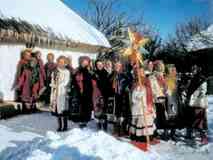   Numerous folk songs (schedrivky, kolyadky, vesnyanky) accompanied by the charming music of national instruments (bandura, sopilka, tsymbala, buben) and  folk dances (hopak, kozachok) are an integral part of family and folk holidays.   Ukrainian people keep their customs and traditions and are proud of them.  1.Answer the questions: 1. What kind of country is Ukraine?2. What kind of people are Ukrainians?3. Do they respect bread?4. What holidays do we celebrate?5. What are traditional symbols of Ukrainian people?6. Are Ukrainian people famous for their songs and dances?7. Ukrainian people keep their customs and traditions, don’t they? 	countries, borders, washed by, flat, mild cover, whole, mountainous, variety, animal, main, flora, inhabit